Структурное  подразделение  «Детский сад №17 комбинированного вида»МБДОУ «Детский сад «Радуга» комбинированного вида»Рузаевского муниципального районаСказка «Колобок» на новый ладВедущий: Уважаемые зрители! Сегодня мы покажем вам спектакль: сказку «Колобок» на новый лад.Ход спектакля: Дети (артисты) под музыку входят в зал и садятся на свои места.Ведущий: Рядом с лесом, возле речки,Дом стоит, а в доме том.Жили – были бабка с дедом,Год за годом, день за днем.(Дед и бабка сидят за столом)Дед:Бабка, печь я затоплю, самовар поставлюИспеки ты к чаю нам колобка румяного.Бабка:Что ты? Что ты? Старый дед.Аль забыл, муки – то нет.(Дед почесал затылок и строго бабке наказал)Дед: По амбару помети, по сусекам поскреби,Наберешь хоть горсть мукиКолобка ты испеки!(Бабка встает, берет миску, начинает скрести в емкость. Месит тесто в чашке. Достает колобок и кладет на окошко остудить)Ведущий: Пошла бабушка по амбару помела, по сусекам поскребла и наскребла муки на колобок. Замесила тесто на сметане, скатала колобок, испекла его в масле и посадила остывать.(Выводит колобка, сажает на лавочку).Ведущий: Пошел запах от колобка по всему лесу. Донесся до сороки.(Подлетает сорока – белобока).Сорока: Какой запах, какой запах!Ведущий: И понесла сорока  весть о вкусном и румяном колобке по всему лесу.Надоело колобку лежать, вот он и покатился по дорожке.(Дедушка и бабушка смотрят в след и  изображают горе).Ведущий: Катится колобок по дорожке, катится, а навстречу ему заяц.Увидел заяц колобка, такого румяного, вкусного и говорит.Заяц: Колобок, колобок! Я тебя съем!Колобок: не ешь меня, я тебе песенку спою, садись на пенек.Я колобок, колобок!По амбару метен,На сметане мешен,Я от дедушки ушел,Я от бабушки ушел,И от тебя убегу.Ведущий: И покатился колобок дальше, только заяц его и видел.Катится колобок по тропинке, а навстречу ему волк. Подошел волк к колобку, понюхал его и говорит.Волк: Колобок, колобок! Я тебя съем!Колобок: Не ешь меня серый волк, я тебе песенку спою, садись на пенек.Я колобок, колобок!По амбару метен,На сметане мешен,Я от дедушки ушел,Я от бабушки ушел,И от зайца ушел,И от тебя убегу.Ведущий: и покатился колобок дальше, только волк его и видел. Катится колобок по лесу, а навстречу ему медведь. Подошел медведь к колобку, понюхал его, посмотрел какой колобок румяный, вкусный и говорит.Медведь: Колобок, колобок! Я тебя съем.Колобок: Не ешь меня косолапый, я тебе песенку спою, садись на пенек:Я колобок, колобок!По амбару метен,На сметане мешен,Я от дедушки ушел,Я от бабушки ушел,Я от зайца ушел,Я от волка ушел,И от тебя убегу.Ведущий: И покатился колобок дальше, медведь только в след ему посмотрел.Катится колобок , катится, а навстречу ему лиса. Подошла лиса к колобку, понюхала его и говорит.Лиса: Здравствуй колобок! Какой ты румяный, вкусненький. Я тебя съем.Колобок: Не ешь меня рыжая, я тебе песенку спою, садись на пенек.Я колобок, колобок!По амбару метен,На сметане мешен,Я от дедушки ушел.Я от бабушки ушел,Я от зайца ушел,Я от волка ушел,От медведя ушелИ от тебя убегу.Лиса: Не пущу, съем!(Соскакивает с пенька, загораживает дорогу колобку).Колобок: Да не ешь меня. Пойдем лучше к моей бабушке, она тебя пирожками угостит.(Идут по дорожке).Ведущий: Идут они по дорожке, видят медведь стоит. Медведь как зарычит.Медведь: Вы куда?Колобок с лисой: В гости к бабушке она нас пирожками угостит.Медведь: Возьмите меня с собой!Колобок с лисой: Пойдем.Ведущий: Идут они по лесной дорожке, а навстречу им волк идет, зубами стучит от голода. Волк их спрашивает.Волк: Вы куда?Колобок, лиса, медведь: В гости к бабушке, она нас пирожками угостит.Волк: Возьмите меня с собой.Колобок, лиса. Медведь: Пойдем.Ведущая: И пошли они все вместе по лесу дальше. Видят, зайчик стоит, голодно ему. Зайка увидел колобка и зверей спрашивает?Зайка: Вы куда?Колобок, лиса, медведь, волк: Пойдем с нами. Мы к бабушке идем, она нас пирожками угостит.Зайка: Возьмите меня с собой.Волк, лиса и медведь: Пойдем.(Идут по дорожке).Ведущая: И пошли они все вместе по дорожке к бабушке и дедушке. Увидели дедушка с бабушкой, что колобок вернулся, обрадовались. А колобок и говорит.Колобок: Меня звери съесть хотели, но не съели. Бабушка угости нас пирожками.Бабушка: Хорошо, сейчас напеку.Ведущая: А давайте, мы все поможем бабушке напечь пирожков,сыграем на музыкальных инструментах(Игра на музыкальных инструментах без бабушки).(Бабушка берет поднос с пирожками и выносит зверям).Ведущая: Вот такая наша сказка. И колобок остался цел и звери сыты. Тут и сказке конец, а кто слушал молодец. (Дети кланяются и остаются на фотосьёмку)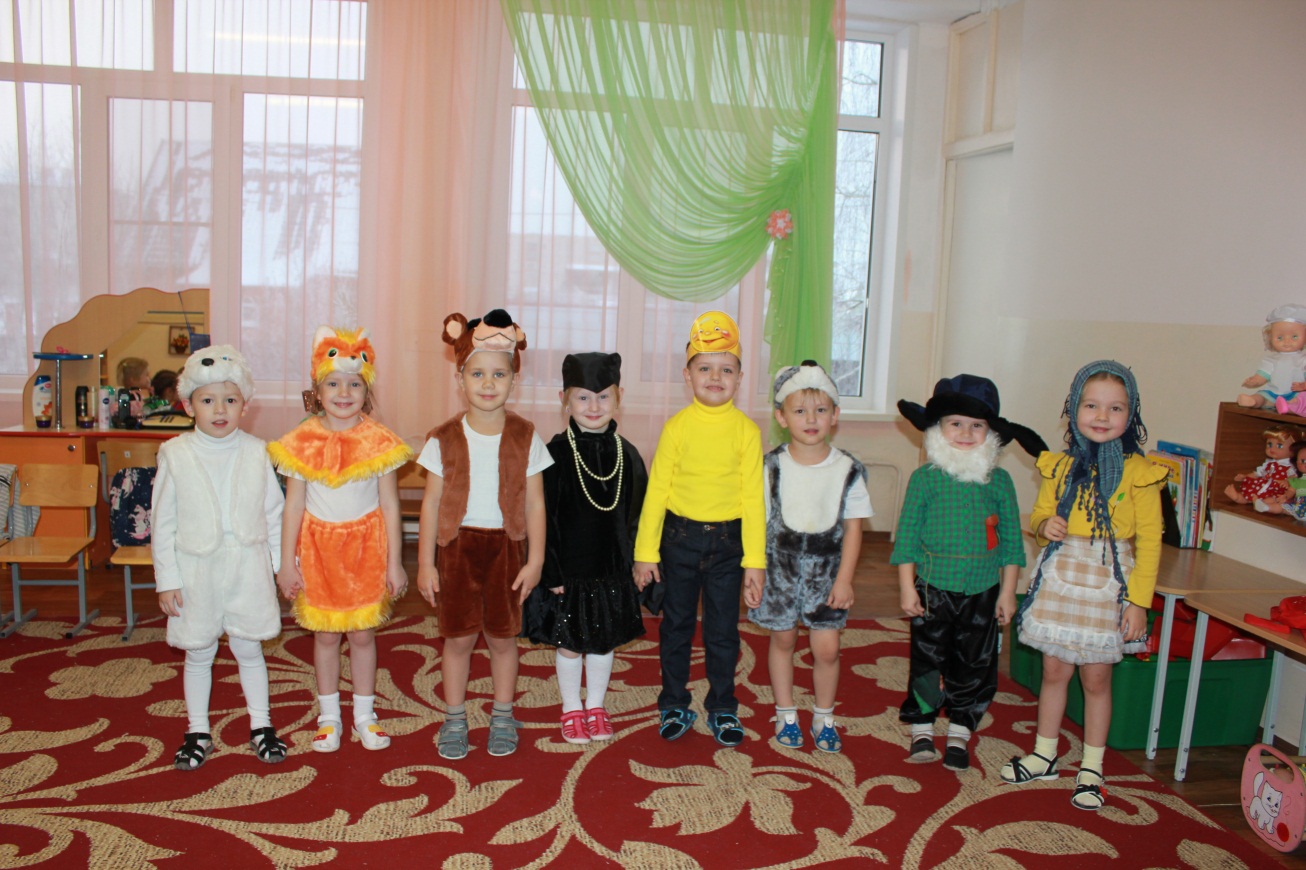 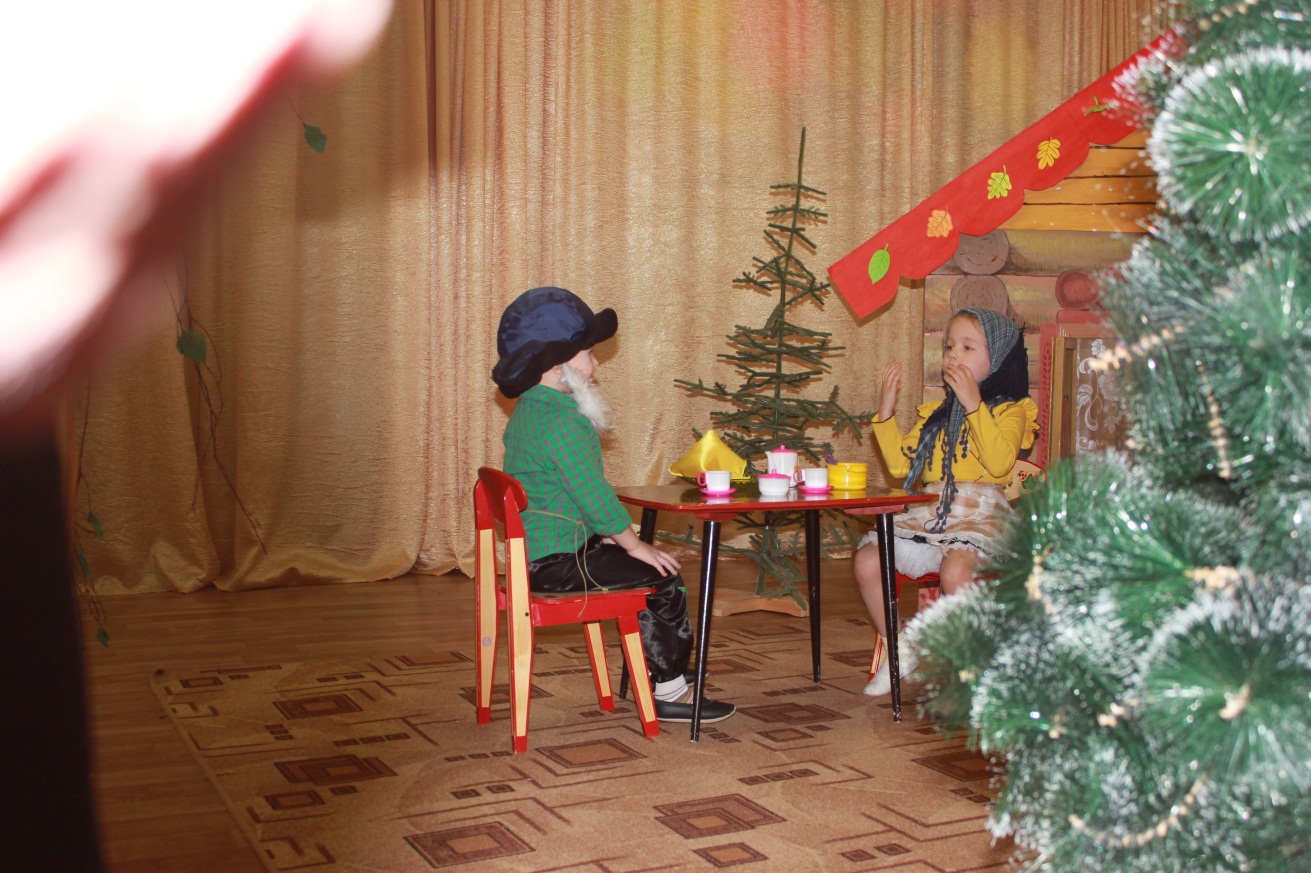 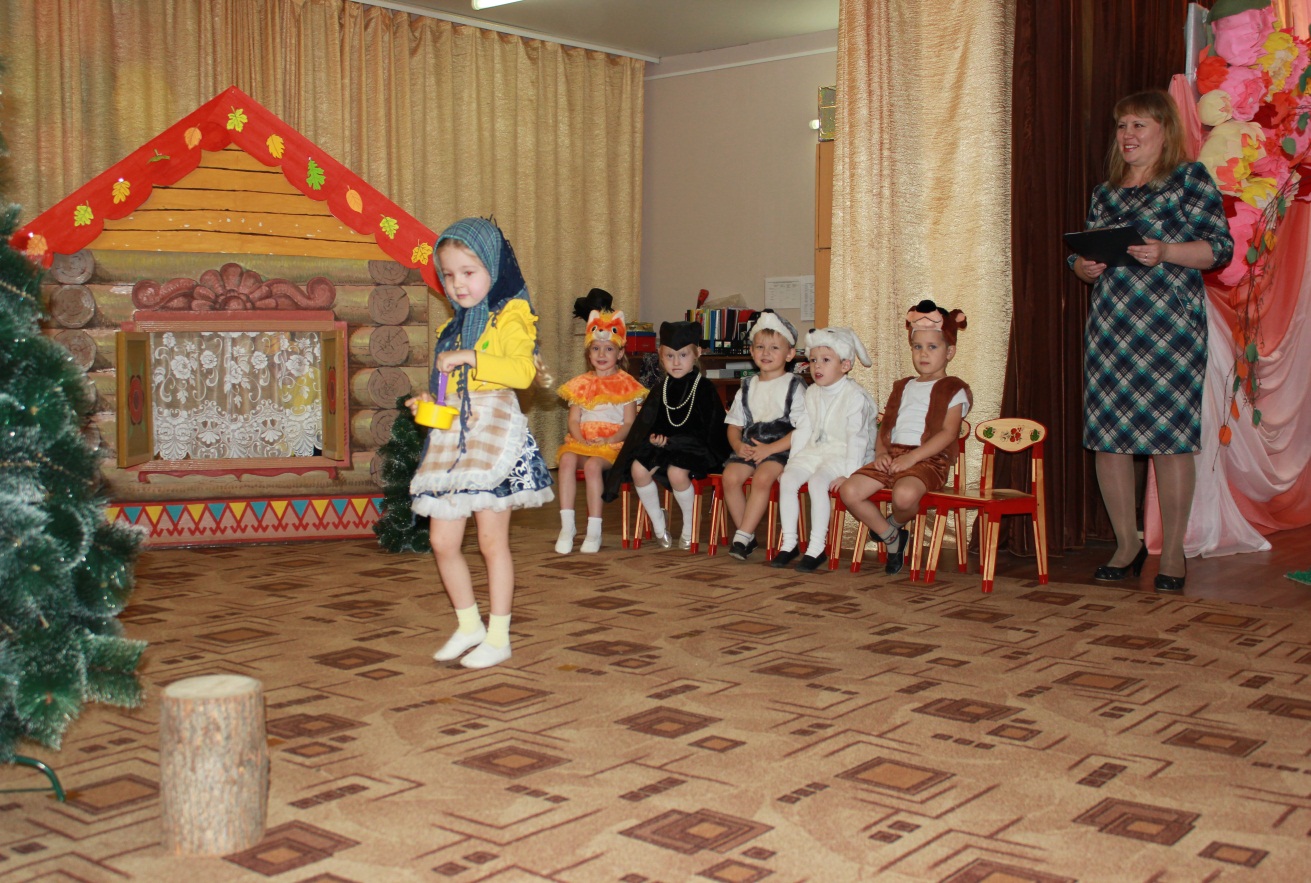 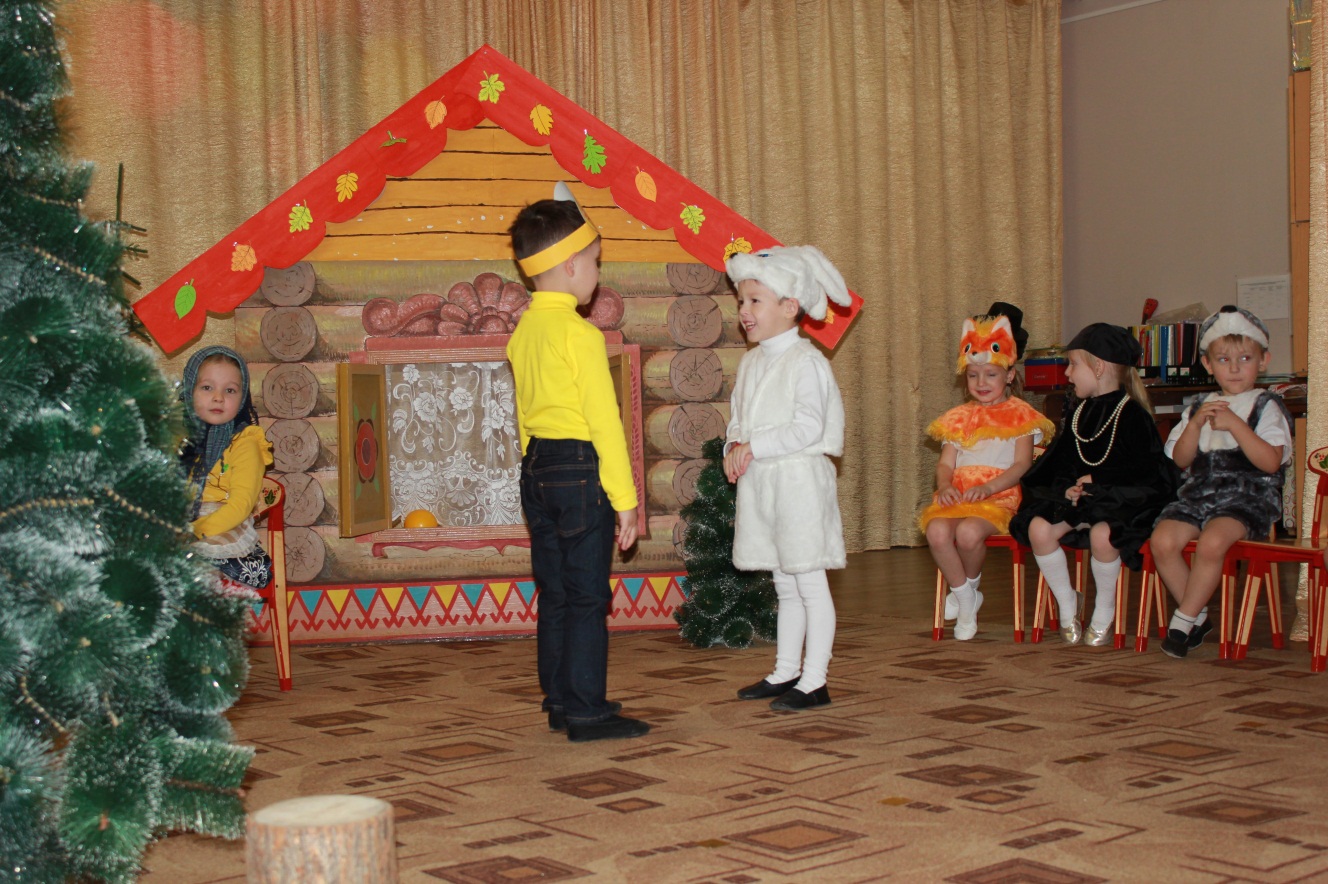 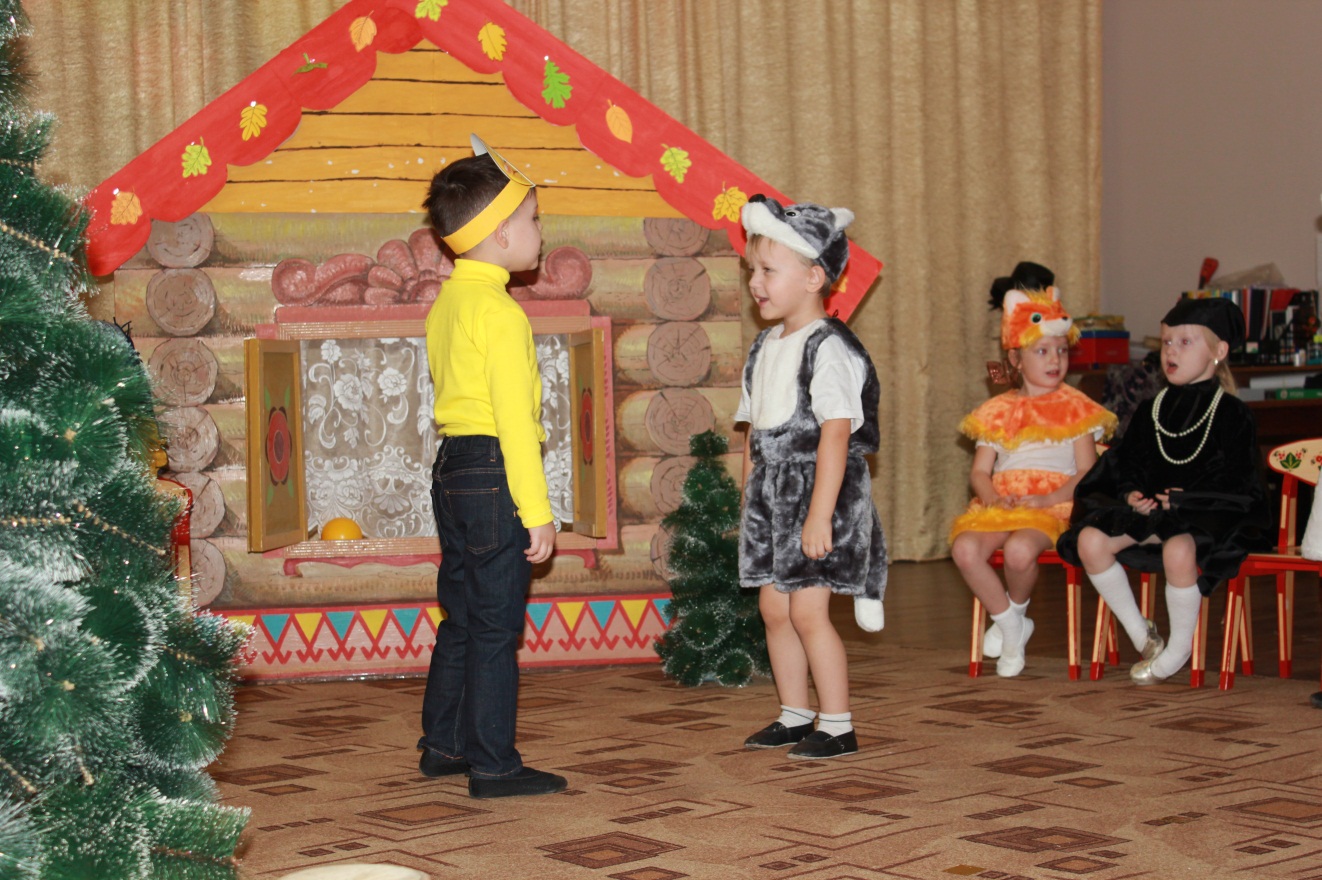 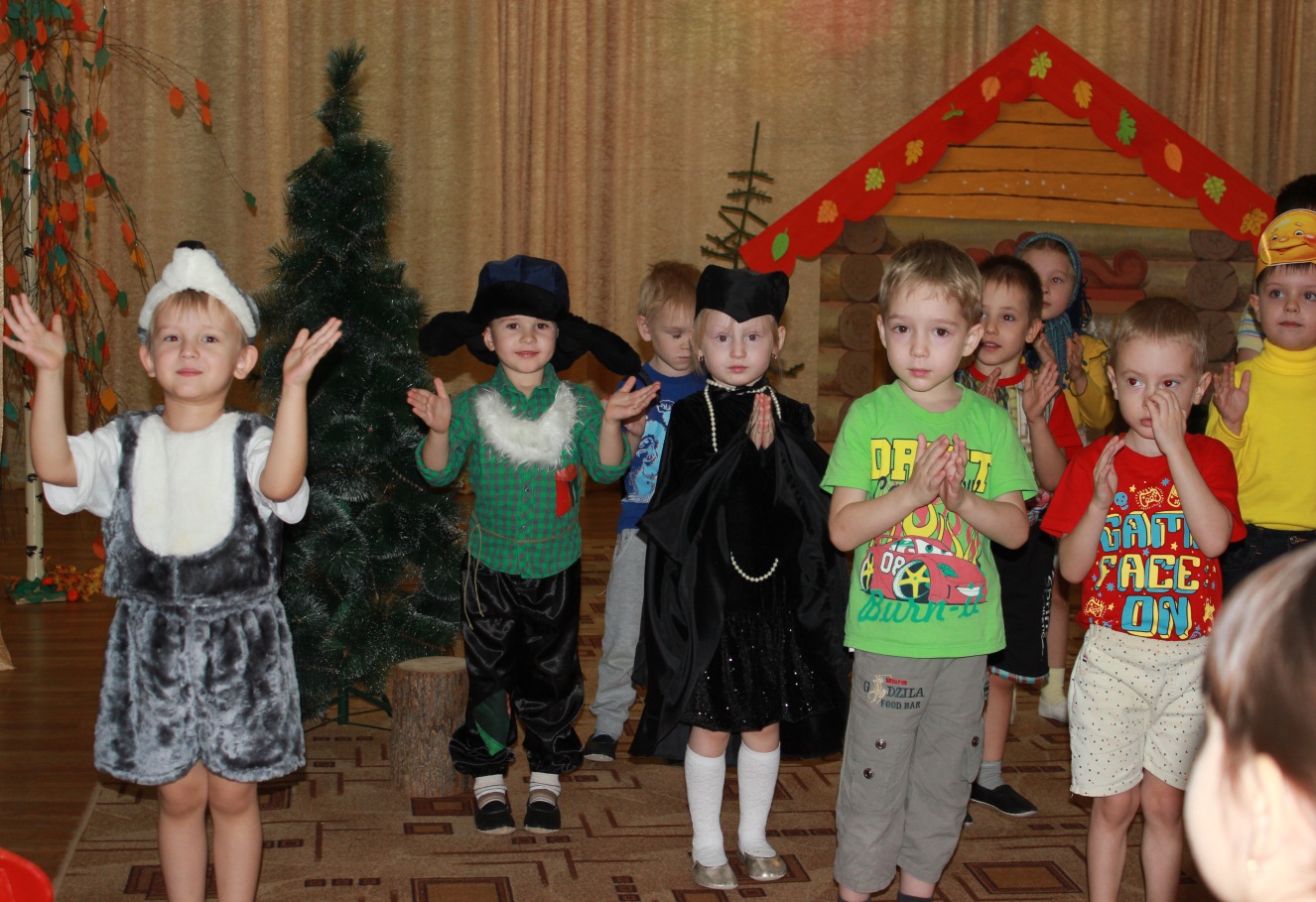 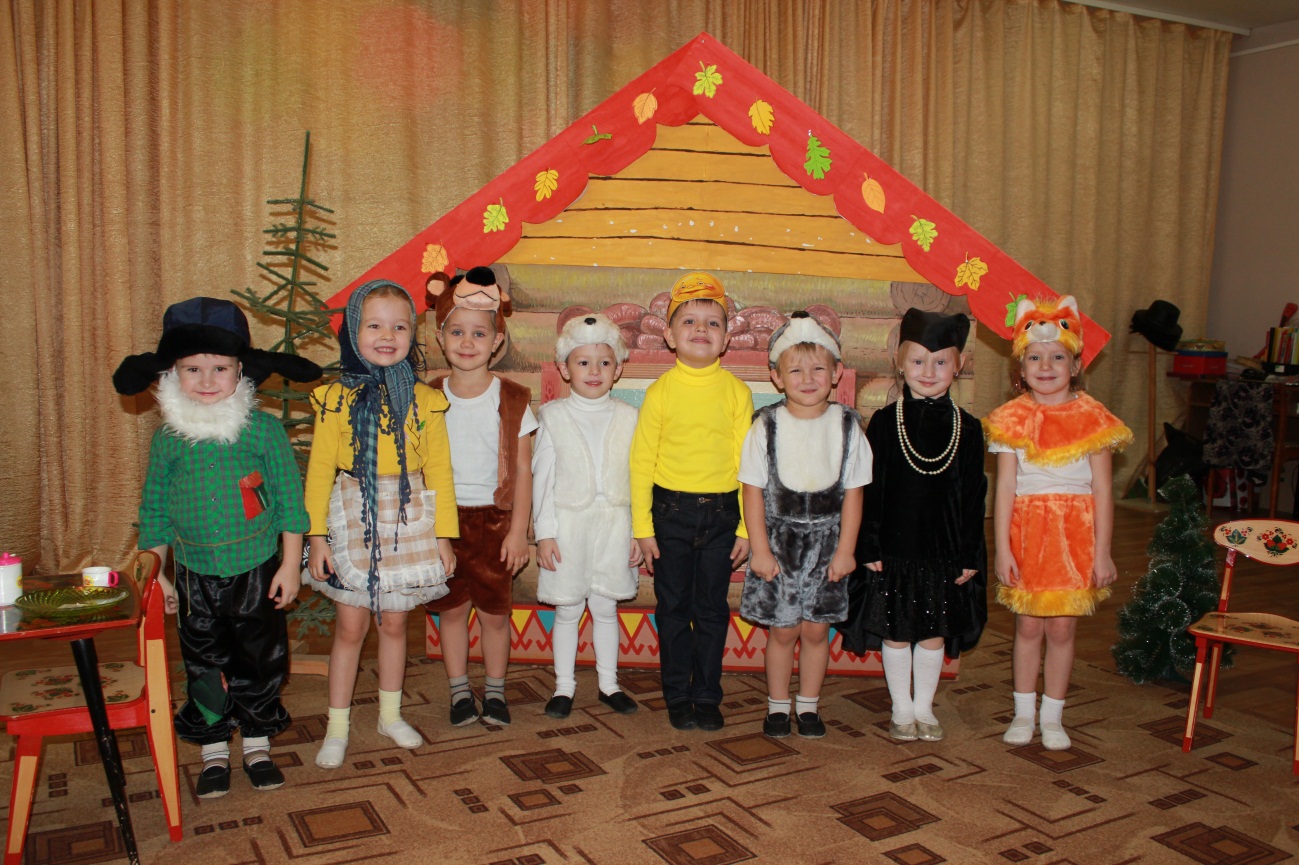 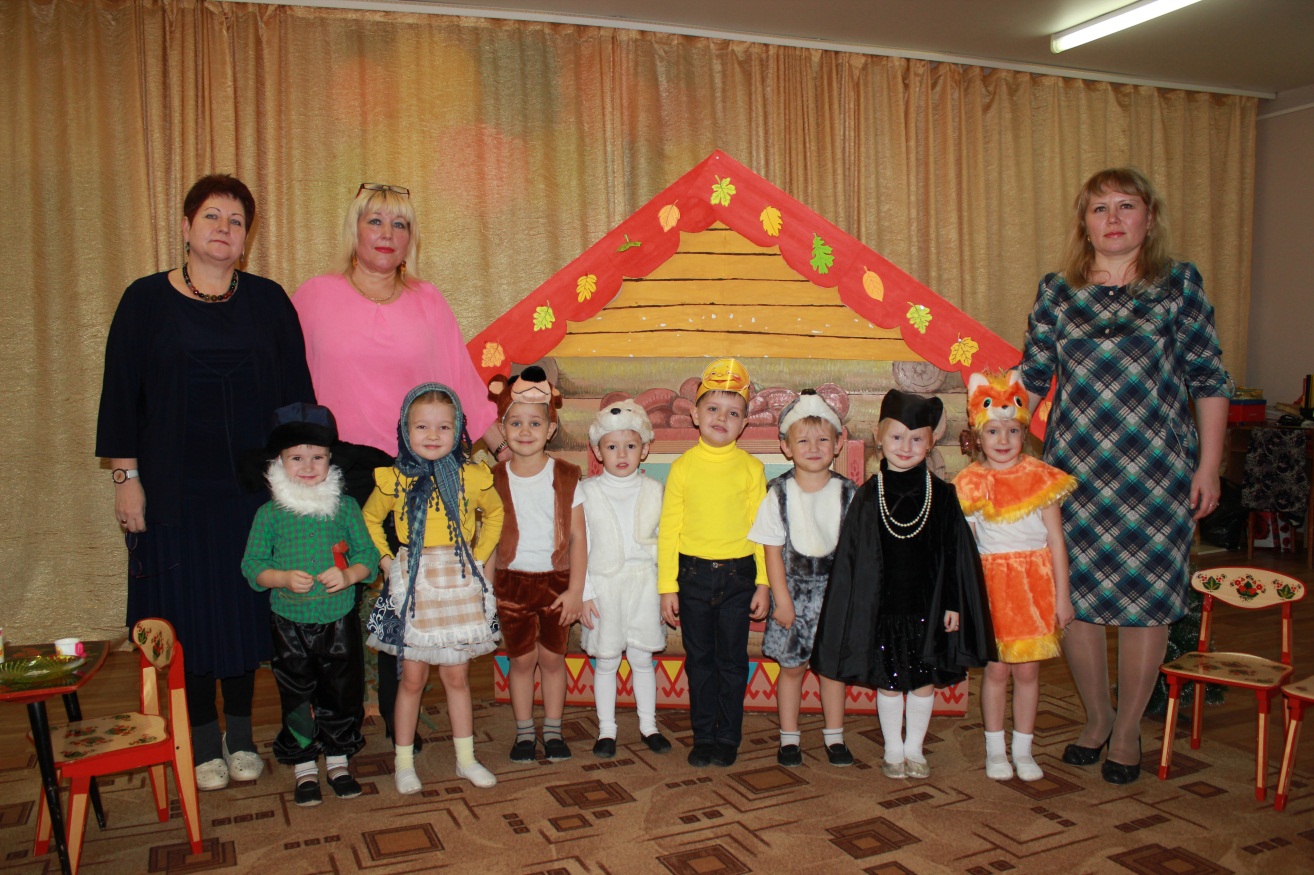 